апреля, 3 г класс, урок № 3Здравствуйте все!1.Ребята,  вы уже познакомились с содержанием балета Карена Хачатуряна «Чиполлино» и посмотрели  первое действие. В  постановке, которую вы смотрите,  два действия. Прочтите его  содержание.  Сегодня видеопросмотр  фрагмента II действия.Картина 3 (17 мин.10 сек.)1.Танец Вишенки2.Сцена с цветами3.Вариация Магнолии и цветов4.Урок танца5.Танец Чиполлино6.Вариация Вишенки7.Варация Редиски8.Общий танец9.Сцена у подвала10. ПогоняКогда смотрите балет, обязательно слушайте музыку, отмечайте про себя то, что нравится в танце и музыке. Если захотелось пересмотреть какой-то номер, то вернитесь и посмотрите ещё раз. Нет возможности сейчас смотреть балет вместе с вами, прокомментировать что-то или  обратить ваше внимание на звучание музыки. Смотрите,  слушайте,  думайте и размышляйте  самостоятельно, это  полезно.2.Задания по музыкальной грамоте прежние. 1)Ритмы с синкопой                                          https://www.youtube.com/watch?v=vRSJijhRIOs&feature=emb_rel_pause 2) 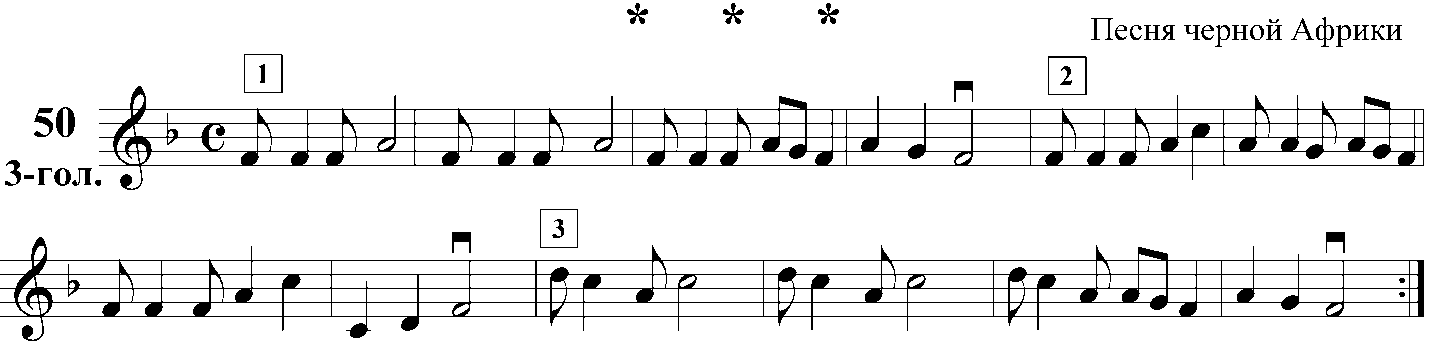 3)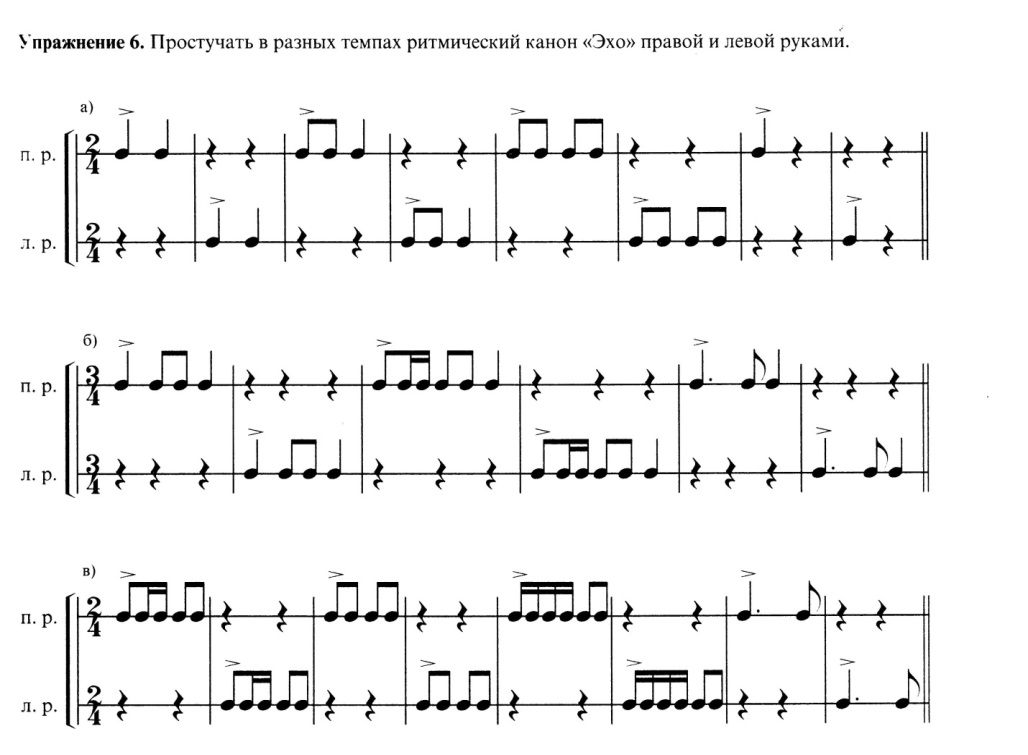 Через урок я попрошу вас выполнить эти  задания  на оценку, как это вы делаете по другим предметам.